ПРАВИТЕЛЬСТВО ЗАБАЙКАЛЬСКОГО КРАЯПОСТАНОВЛЕНИЕот 26 сентября 2023 г. N 524ОБ УТВЕРЖДЕНИИ ПОЛОЖЕНИЯ О ПОРЯДКЕ ПРИНЯТИЯ ГРАЖДАНАМИРОССИЙСКОЙ ФЕДЕРАЦИИ, ЯВЛЯЮЩИМИСЯ ЧЛЕНАМИ КАЗАЧЬИХ ОБЩЕСТВЗАБАЙКАЛЬСКОГО КРАЯ, ОБЯЗАТЕЛЬСТВ ПО НЕСЕНИЮ ГОСУДАРСТВЕННОЙГРАЖДАНСКОЙ СЛУЖБЫ ЗАБАЙКАЛЬСКОГО КРАЯВ соответствии с Указом Президента Российской Федерации от 7 октября 2009 года N 1124 "Об утверждении Положения о порядке принятия гражданами Российской Федерации, являющимися членами казачьих обществ, обязательств по несению государственной или иной службы" Правительство Забайкальского края постановляет:Утвердить прилагаемое Положение о порядке принятия гражданами Российской Федерации, являющимися членами казачьих обществ Забайкальского края, обязательств по несению государственной гражданской службы Забайкальского края.Исполняющий обязанности председателяПравительства Забайкальского краяА.И.КЕФЕРУтвержденопостановлением ПравительстваЗабайкальского краяот 26 сентября 2023 г. N 524ПОЛОЖЕНИЕО ПОРЯДКЕ ПРИНЯТИЯ ГРАЖДАНАМИ РОССИЙСКОЙ ФЕДЕРАЦИИ,ЯВЛЯЮЩИМИСЯ ЧЛЕНАМИ КАЗАЧЬИХ ОБЩЕСТВ ЗАБАЙКАЛЬСКОГО КРАЯ,ОБЯЗАТЕЛЬСТВ ПО НЕСЕНИЮ ГОСУДАРСТВЕННОЙ ГРАЖДАНСКОЙ СЛУЖБЫЗАБАЙКАЛЬСКОГО КРАЯ1. Настоящим Положением определяется порядок принятия гражданами Российской Федерации, являющимися членами казачьих обществ Забайкальского края, обязательств по несению государственной гражданской службы Забайкальского края (далее - служба).2. Обязательства по несению службы принимают члены хуторских, станичных, городских, отдельских и войскового казачьего общества Забайкальского края, созданных в соответствии с Федеральным законом от 5 декабря 2005 года N 154-ФЗ "О государственной службе российского казачества".3. В казачьих обществах, входящих в состав Забайкальского войскового казачьего общества, работа по принятию обязательств по несению службы организуется атаманом войскового казачьего общества совместно с атаманами казачьих обществ, входящих в состав войскового казачьего общества.В казачьих обществах, объединенных в отдельское казачье общество, до их вхождения в состав войскового казачьего общества работа по принятию обязательств по несению службы организуется атаманом отдельского казачьего общества совместно с атаманами казачьих обществ, входящих в состав отдельского казачьего общества.В хуторских, станичных, городских казачьих обществах, не входящих в состав отдельского казачьего общества, до их вхождения в состав того или иного казачьего общества работа по принятию обязательств по несению службы организуется соответственно атаманами хуторских, станичных, городских казачьих обществ.4. Члены хуторского, станичного или городского казачьего общества представляют в письменной форме заявления о принятии обязательств по несению службы на имя атамана соответствующего казачьего общества. Атаман казачьего общества регистрирует указанные заявления в день поступления и не позднее чем в трехмесячный срок со дня регистрации представляет их вместе с необходимыми документами на рассмотрение высшего представительного органа (круга, общего собрания, сбора, схода) хуторского, станичного или городского казачьего общества (далее - Круг казачьего общества).5. Круг казачьего общества на основании письменных заявлений членов казачьего общества принимает решение о принятии ими обязательств по несению службы.6. Решение Круга казачьего общества оформляется протоколом, который составляется в письменной форме и подписывается атаманом казачьего общества и иными лицами, если это предусмотрено уставом казачьего общества, в течение пяти рабочих дней со дня проведения Круга казачьего общества.7. Численность членов казачьего общества, заявления которых о принятии обязательств по несению службы утверждены Кругом казачьего общества, фиксируется в протоколе Круга казачьего общества.8. Решение Круга казачьего общества должно быть согласовано с атаманом вышестоящего казачьего общества.Решение Круга хуторского, станичного или городского казачьего общества, входящего в состав отдельского казачьего общества, согласовывается с атаманом отдельского казачьего общества.Решение Круга отдельского казачьего общества, входящего в состав войскового казачьего общества, согласовывается с атаманом войскового казачьего общества.9. Атаман отдельского казачьего общества в соответствии с установленными в войсковом казачьем обществе порядком и сроками уведомляет атамана Забайкальского войскового казачьего общества о согласовании решения Круга нижестоящего казачьего общества о принятии членами этого казачьего общества обязательств по несению службы.10. Принятые членами казачьего общества обязательства по несению службы, согласованные с заинтересованными исполнительными органами власти Забайкальского края в соответствии с Порядком согласования принятых членами казачьих обществ обязательств по несению государственной или иной службы с федеральными органами исполнительной власти, органами исполнительной власти субъектов Российской Федерации и органами местного самоуправления, утвержденным приказом Федерального агентства по делам национальностей от 23 ноября 2015 года N 89, отражаются в уставе казачьего общества.11. Внесение изменений в устав казачьего общества осуществляется в порядке, установленном действующим законодательством и уставом казачьего общества.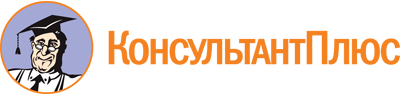 Постановление Правительства Забайкальского края от 26.09.2023 N 524
"Об утверждении Положения о порядке принятия гражданами Российской Федерации, являющимися членами казачьих обществ Забайкальского края, обязательств по несению государственной гражданской службы Забайкальского края"Документ предоставлен КонсультантПлюс

www.consultant.ru

Дата сохранения: 31.10.2023
 